ПОГОДЖЕНОКеруючий справамивиконавчого комітетуміської ради____________                Наталія ШАБЕЛЬНИК         (підпис)               (власне ім’я  ПРІЗВИЩЕ)   ___  ____________ 20___ року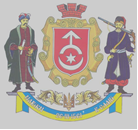 ВИКОНАВЧИЙ КОМІТЕТ СТАРОКОСТЯНТИНІВСЬКОЇ МІСЬКОЇ РАДИВИКОНАВЧИЙ КОМІТЕТ СТАРОКОСТЯНТИНІВСЬКОЇ МІСЬКОЇ РАДИІнформаційна картка адміністративної послуги«Державна реєстрація права власності на нерухоме майно»(назва адміністративної послуги)Інформаційна картка адміністративної послуги«Державна реєстрація права власності на нерухоме майно»(назва адміністративної послуги)Ідентифікатор послуги відповідно до Реєстру адміністративних послуг, що відображається на Гіді з державних послуг: Ідентифікатор послуги відповідно до Реєстру адміністративних послуг, що відображається на Гіді з державних послуг: Розробник:Розробник:Розробник:Затверджую:Відділ з питань державної реєстрації виконавчого комітету Старокостянтинівської міської радиНачальник відділуМ.П.______________      Юрій РЕШЕТНІК          (підпис)           (власне ім’я та ПРІЗВИЩЕ)Відділ з питань державної реєстрації виконавчого комітету Старокостянтинівської міської радиНачальник відділуМ.П.______________      Юрій РЕШЕТНІК          (підпис)           (власне ім’я та ПРІЗВИЩЕ)Відділ з питань державної реєстрації виконавчого комітету Старокостянтинівської міської радиНачальник відділуМ.П.______________      Юрій РЕШЕТНІК          (підпис)           (власне ім’я та ПРІЗВИЩЕ)Міський головаМ.П._______________    Микола МЕЛЬНИЧУК           (підпис)                  (власне ім’я та ПРІЗВИЩЕ)Розроблено: ____.____.20___Розроблено: ____.____.20___Розроблено: ____.____.20___Розроблено: ____.____.20___1Орган, що надає послугуОрган, що надає послугуВідділ з питань державної реєстрації виконавчого комітету Старокостянтинівської міської радиМісцезнаходження відділу з питань державної реєстрації: 31100, Хмельницька обл., м. Старокостянтинів, вул. Острозького, 66, тел. (0354) 3-22-10 e-mail: star_edr.@i.ua Режим роботи:Понеділок - Четвер : 08.00 – 17.15П’ятниця: 8:00 - 16:00вихідні дні: субота, неділя.2Місце подання документів та отримання результату послугиМісце подання документів та отримання результату послугиЦентр надання адміністративних послуг виконавчого комітету Старокостянтинівської міської ради або його віддалені робочі місцяМісцезнаходження ЦНАП: 31100, Хмельницька обл., м. Старокостянтинів, вул. Острозького, буд. 66, тел. (03854) 3-22-10, e-mail: starcnap@gmail.com; http://starkon.gov.ua/cnap/index.phpРежим роботи ЦНАП:Понеділок, середа, четвер: 8:00 – 17:15,вівторок: 8:00 – 20:00,п’ятниця: 8:00 - 16:00,(без обідньої перерви)вихідні дні: субота, неділя.3Перелік документів, необхідних для надання послуги, та вимоги до нихПерелік документів, необхідних для надання послуги, та вимоги до них1.Заява про державну реєстрацію прав та їх обтяжень (формується за допомогою програмних засобів ведення Державного реєстру прав). 2.Документ, що посвідчує особу заявника. 3.Реєстраційний номер облікової картки платника податку згідно з Державним реєстром фізичних осіб – платників податків (ідентифікаційний номер) - у разі подання заяви заінтересованою особою. 4.Документ, що підтверджує її повноваження (довіреність, свідоцтво про народження, рішення суду) та документ, що посвідчує її особу – у разі подання заяви уповноваженою особою. 5.Документ, що посвідчує особу, яку вона представляє, та реєстраційний номер облікової картки платника податку такої фізичної особи – для уповноваженої особи, яка діє від імені фізичної особи (копія). 6.Документ, що підтверджує сплату адміністративного збору за державну реєстрацію прав. 7.Документи, що підтверджують виникнення, перехід або припинення права власності на нерухоме майно (договір, державний акт на право власності, рішення суду, свідоцтво на право власності тощо). І.Для державної реєстрації права власності на новозбудований об’єкт нерухомого майна: 1) документ, що відповідно до вимог законодавства засвідчує прийняття в експлуатацію закінченого будівництвом об’єкта (не вимагається у разі, коли реєстрація такого документа здійснювалася в Єдиному реєстрі документів; у такому разі державний реєстратор відповідно до наданих заявником у відповідній заяві відомостей про реєстраційний номер документа, що відповідно до вимог законодавства засвідчує прийняття в експлуатацію закінченого будівництвом об’єкта, за допомогою програмних засобів ведення Державного реєстру прав у режимі реального часу отримує відомості Єдиного реєстру документів про документ, що відповідно до вимог законодавства засвідчує прийняття в експлуатацію закінченого будівництвом об’єкта, та перевіряє, відсутність суперечностей між заявленими правами та відомостями, що містяться в цьому Реєстрі); 2) технічний паспорт на об’єкт нерухомого майна; 3) документ, що підтверджує присвоєння об’єкту нерухомого майна адреси (не вимагається у разі, коли державна реєстрація права власності проводиться на індивідуальний (садибний) житловий будинок, садовий, дачний будинок, збудований на земельній ділянці, право власності на яку зареєстровано в Державному реєстрі прав; у такому разі заявник в поданій заяві обов’язково зазначає відомості про кадастровий номер відповідної земельної ділянки, за яким державним реєстратором отримуються відомості Державного земельного кадастру з метою встановлення місця розташування земельної ділянки, на якій споруджено відповідний об’єкт, для подальшого відображення таких відомостей як адреси об’єкта нерухомого майна, а також у разі, коли адреса отримана під час реалізації експериментального проекту з присвоєння адрес об’єктам будівництва та об’єктам нерухомого майна та зазначена в документі, що відповідно до вимог законодавства засвідчує прийняття в експлуатацію закінченого будівництвом об’єкта. У такому разі державний реєстратор відповідно до зазначених заявником у відповідній заяві відомостей про реєстраційний номер документа, що згідно з вимогами законодавства засвідчує прийняття в експлуатацію закінченого будівництвом об’єкта, обов’язково перевіряє відсутність суперечностей між заявленою адресою та відомостями, що містяться в Єдиному реєстрі документів); 4) письмова заява або договір співвласників про розподіл часток у спільній власності на новозбудований об’єкт нерухомого майна (у разі, коли державна реєстрація проводиться щодо майна, що набувається у спільну часткову власність); 5) договір про спільну діяльність або договір простого товариства (у разі, коли державна реєстрація проводиться щодо майна, будівництво якого здійснювалось у результаті спільної діяльності); 6) довідка відповідного кооперативу про членство особи в кооперативі та внесення таким членом кооперативу пайового внеску в повному обсязі (для державної реєстрації права власності на окремо розташоване індивідуально визначене нерухоме майно (дача, гараж тощо), будівництво яких здійснювалося у результаті діяльності дачного, гаражного чи іншого кооперативу). ІІ.Для державної реєстрації права власності на індивідуальні (садибні) житлові будинки, садові, дачні будинки, господарські (присадибні) будівлі і споруди, прибудови до них, що закінчені будівництвом до 5 серпня 1992 р., подаються: 1) технічний паспорт на об’єкт нерухомого майна; 2) документ, що підтверджує присвоєння об’єкту нерухомого майна адреси Документ, що підтверджує присвоєння об’єкту нерухомого майна адреси, не вимагається у разі, коли державна реєстрація права власності проводиться на індивідуальний (садибний) житловий будинок, садовий, дачний будинок, збудований на земельній ділянці, право власності на яку зареєстровано в Державному реєстрі прав. У такому разі заявник в поданій заяві обов’язково зазначає відомості про кадастровий номер відповідної земельної ділянки, за яким державним реєстратором отримуються відомості Державного земельного кадастру з метою встановлення місця розташування земельної ділянки, на якій споруджено відповідний об’єкт, для подальшого відображення таких відомостей як адреси об’єкта нерухомого майна.У разі коли індивідуальні (садибні) житлові будинки, садові, дачні будинки, господарські (присадибні) будівлі і споруди, прибудови до них, що були закінчені будівництвом до 5 серпня 1992 р. та розташовані на територіях сільських, селищних, міських рад, якими відповідно до законодавства здійснювалося ведення погосподарського обліку, замість документів, передбачених цим пунктом, можуть бути подані документи, передбачені статтею 31 Закону України “Про державну реєстрацію речових прав на нерухоме майно та їх обтяжень”.ІІІ. У разі коли індивідуальні (садибні) житлові будинки, садові, дачні будинки, господарські (присадибні) будівлі і споруди, прибудови до них, що були закінчені будівництвом до 5 серпня 1992 р. та розташовані на територіях сільських, селищних, міських рад, якими відповідно до законодавства здійснювалося ведення погосподарського обліку, замість документів, передбачених цим пунктом, можуть бути подані: 1) виписка із погосподарської книги, надана виконавчим органом сільської ради (якщо такий орган не створений - сільським головою), селищної, міської ради або відповідною архівною установою; 2) документ, що посвідчує речове право на земельну ділянку під таким об’єктом, крім випадку, коли таке речове право зареєстровано в Державному реєстрі прав (таким документом може також вважатися рішення відповідної ради про передачу (надання) земельної ділянки в користування або власність). ІV. Для державної реєстрації права власності на об’єкт нерухомого майна у результаті реконструкції такого об’єкта подаються: 1) документ, що посвідчує право власності на об’єкт нерухомого майна до його реконструкції (крім випадків, коли право власності на такий об’єкт зареєстровано в Державному реєстрі прав); 2) документ, що відповідно до вимог законодавства засвідчує прийняття в експлуатацію закінченого будівництвом об’єкта (не вимагається у разі, коли реєстрація такого документа здійснювалася в Єдиному реєстрі документів; у такому разі державний реєстратор з використанням наданих заявником у відповідній заяві відомостей про реєстраційний номер документа, що відповідно до вимог законодавства засвідчує прийняття в експлуатацію закінченого будівництвом об’єкта, за допомогою програмних засобів ведення Державного реєстру прав у режимі реального часу отримує відомості Єдиного реєстру документів про документ, що відповідно до вимог законодавства засвідчує прийняття в експлуатацію закінченого будівництвом об’єкта, та перевіряє відсутність суперечностей між заявленими правами та відомостями, що містяться в зазначеному Реєстрі); 3) технічний паспорт на об’єкт нерухомого майна; 4) письмова заява або договір співвласників про розподіл часток у спільній власності на реконструйований об’єкт нерухомого майна (у разі, коли державна реєстрація проводиться щодо майна, що набувається у спільну часткову власність); 5) договір про спільну діяльність або договір простого товариства (у разі, коли державна реєстрація проводиться щодо майна, реконструкція якого здійснювалася в результаті спільної діяльності). V.Для державної реєстрації права власності на об’єкт нерухомого майна державної або комунальної власності, будівництво якого завершено та право власності на який не зареєстровано до 1 січня 2013 р., за відсутності документа, що посвідчує набуття права державної або комунальної власності на такий об’єкт, подаються: 1) технічний паспорт на об’єкт нерухомого майна; 2) витяг з Єдиного реєстру об’єктів державної власності щодо такого об’єкта (у разі державної реєстрації права державної власності); 3) документ, що підтверджує факт перебування об’єкта нерухомого майна у комунальній власності, виданий відповідним органом місцевого самоврядування (у разі державної реєстрації права комунальної власності); 4) документ, що підтверджує факт відсутності перебування об’єкта нерухомого майна у державній власності, виданий Фондом державного майна чи його регіональним відділенням (у разі державної реєстрації права комунальної власності).VI. Для державної реєстрації права власності та права постійного користування на земельну ділянку, права на яку набуваються шляхом передачі земельних ділянок у власність або надання їх у постійне користування із земель державної або комунальної власності: 1) рішення органу виконавчої влади, органу місцевого самоврядування про затвердження документації із землеустрою щодо формування земельної ділянки; 2) рішення органу виконавчої влади, органу місцевого самоврядування про передачу земельної ділянки у власність чи надання у постійне користування.VII. Для державної реєстрації права власності у зв’язку з передачею майна у власність юридичної особи як внесок (внесення майна до статутного (складеного) капіталу (статутного фонду), вступні, членські та цільові внески членів кооперативу тощо) подаються: 1) документ, що посвідчує право власності особи на майно, що передається у власність юридичної особи (крім випадку, коли право власності на таке майно вже зареєстровано в Державному реєстрі прав); 2) акт приймання-передачі майна або інший документ, що підтверджує факт передачі такого майна (справжність підписів на акті приймання-передачі майна або іншому документі, що підтверджує факт передачі такого майна, засвідчується відповідно до Закону України “Про нотаріат”); 3) рішення органу або особи, уповноважених установчими документами юридичної особи або законом (у разі, коли передача майна здійснюється іншою юридичною особою); 4) письмова згода всіх співвласників (у разі, коли передача здійснюється щодо майна, що перебуває у спільній власності). VIII. Для державної реєстрації права власності у зв’язку з передачею у власність фізичним та юридичним особам майна у результаті припинення (ліквідації чи реорганізації) юридичної особи або виділу з неї нової юридичної особи подаються: 1) документ, що посвідчує право власності юридичної особи на майно, що передається у власність фізичним та юридичним особам (крім випадку, коли право власності на таке майно вже зареєстровано в Державному реєстрі прав); 2) ліквідаційний баланс, затверджений засновниками (учасниками) юридичної особи або органом, що прийняв рішення про ліквідацію юридичної особи, та письмова заява таких осіб, яким передано нерухоме майно юридичної особи, що припиняється, про розподіл між ними такого майна або рішення відповідного органу про подальше використання зазначеного майна (у разі ліквідації юридичної особи); 3) передавальний акт, затверджений засновниками (учасниками) юридичної особи або органом, який прийняв рішення про злиття, приєднання або перетворення юридичної особи (у разі злиття, приєднання або перетворення юридичної особи); 4) розподільний баланс, затверджений засновниками (учасниками) юридичної особи або органом, який прийняв рішення про поділ юридичної особи або виділ з неї нової юридичної особи (у разі поділу юридичної особи або виділу з неї нової юридичної особи). IX. Для державної реєстрації права власності у зв’язку з передачею майна у власність фізичним та юридичним особам, що вийшли із складу засновників (учасників) юридичної особи, подаються: 1) документ, що посвідчує право власності юридичної особи на майно, що передається у власність фізичним та юридичним особам (крім випадку, коли право власності на таке майно вже зареєстровано в Державному реєстрі прав); 2) акт приймання-передачі майна або інший документ, що підтверджує факт передачі такого майна (справжність підписів на акті приймання-передачі майна або іншому документі, що підтверджує факт передачі такого майна, засвідчується відповідно до Закону України “Про нотаріат”); 3) рішення органу або особи, уповноважених установчими документами юридичної особи або законом, про передачу майна у власність фізичній або юридичній особі, що вийшла із складу засновників (учасників) юридичної особи. X. Для державної реєстрації права власності у зв’язку із виділенням нерухомого майна в натурі власникам майнових паїв членів колективних сільськогосподарських підприємств подаються: 1) свідоцтво про право власності на майновий пай члена колективного сільськогосподарського підприємства (майновий сертифікат) з відміткою підприємства правонаступника реорганізованого колективного сільськогосподарського підприємства про виділення майна в натурі, засвідченою підписом керівника такого підприємства та печаткою; 2) акт приймання-передачі нерухомого майна.. XI. Для державної реєстрації права власності та інших речових прав на земельну ділянку, права власності на об᾽єкт нерухомого майна, реєстрацію яких проведено до 1 січня 2013 р. відповідно до законодавства, що діяло на момент їх виникнення, у зв’язку із втратою, пошкодженням чи зіпсуванням відповідного державного акта на право власності чи постійного користування земельною ділянкою, свідоцтва про право власності на нерухоме майно подаються: 1) копія примірника втраченого, пошкодженого чи зіпсованого державного акта, свідоцтва про право власності на нерухоме майно (у разі наявності в заявника). Державна реєстрація прав проводиться виключно за умови встановлення державним реєстратором наявності зареєстрованих речових прав на підставі таких документів у Державному земельному кадастрі чи в Реєстрі прав власності на нерухоме майно, або на паперових носіях інформації (в реєстрових книгах, реєстраційних справах, ведення яких здійснювали підприємства бюро технічної інвентаризації), з обов’язковим зазначенням у Державному реєстрі прав відомостей про втрату, пошкодження чи зіпсування відповідного документа. XII. Для державної реєстрації права власності на земельну ділянку, що створюється шляхом поділу або об’єднання, подаються: 1) документ, що посвідчує право власності на земельну ділянку до її поділу або об’єднання (крім випадків, коли право власності на таку земельну ділянку вже зареєстровано в Державному реєстрі прав); 2) письмова згода всіх співвласників на проведення поділу або об’єднання майна, що перебуває у спільній власності; 3) договір про поділ спільного майна, договір про виділ у натурі частки із спільного майна або відповідне рішення суду (якщо майно перебуває у спільній власності, та в результаті припиняється право спільної власності для усіх або одного із співвласників);4) письмова заява або договір співвласників про розподіл часток у спільній власності на таке майно (у разі коли в результаті виділу в натурі частки майна, що перебуває у спільній власності, у співвласників, які не здійснювали виділ в натурі частки, змінюється розмір часток у праві спільної власності). XIII. Для державної реєстрації права власності на об’єкт нерухомого майна, що створюється шляхом поділу або об’єднання, подаються: 1)документ, що посвідчує право власності на об’єкт нерухомого майна до його поділу або об’єднання (крім випадків, коли право власності на такий об’єкт вже зареєстровано в Державному реєстрі прав); 2) документ, що відповідно до вимог законодавства засвідчує прийняття в експлуатацію закінченого будівництвом об’єкта (крім випадків, коли об’єкт нерухомого майна створюється шляхом поділу або об’єднання без проведення будівельних робіт, що відповідно до законодавства потребують отримання дозволу на їх проведення; також не вимагається у разі, коли реєстрація такого документа здійснювалася в Єдиному реєстрі документів; у такому разі державний реєстратор відповідно до наданих заявником у відповідній заяві відомостей про реєстраційний номер документа, що відповідно до вимог законодавства засвідчує прийняття в експлуатацію закінченого будівництвом об’єкта, за допомогою програмних засобів ведення Державного реєстру прав у режимі реального часу отримує відомості Єдиного реєстру документів про документ, що відповідно до вимог законодавства засвідчує прийняття в експлуатацію закінченого будівництвом об’єкта, та перевіряє відсутність суперечностей між заявленими правами та відомостями, що містяться в цьому Реєстрі); 3) технічний паспорт на новостворений об’єкт нерухомого майна; 4) документ, що підтверджує присвоєння об’єкту нерухомого майна адреси (не вимагається у разі, коли адреса отримана під час реалізації експериментального проекту з присвоєння адрес об’єктам будівництва та об’єктам нерухомого майна та зазначена в документі, що відповідно до вимог законодавства засвідчує прийняття в експлуатацію закінченого будівництвом об’єкта. У такому разі державний реєстратор відповідно до зазначених заявником у відповідній заяві відомостей про реєстраційний номер документа, що згідно з вимогами законодавства засвідчує прийняття в експлуатацію закінченого будівництвом об’єкта, обов’язково перевіряє відсутність суперечностей між заявленою адресою та відомостями, що містяться в Єдиному реєстрі документів); 5) письмова згода всіх співвласників на проведення поділу або об’єднання майна, що перебуває у спільній власності; 6) договір про поділ спільного майна, договір про виділ у натурі частки із спільного майна або відповідне рішення суду (якщо майно перебуває у спільній власності, та в результаті припиняється право спільної власності для усіх або одного із співвласників); 7) письмова заява або договір співвласників про розподіл часток у спільній власності на таке майно (у разі коли в результаті виділу в натурі частки майна, що перебуває у спільній власності, у співвласників, які не здійснювали виділ в натурі частки, змінюється розмір часток у праві спільної власності).XIV. Для державної реєстрації права власності на підставі рішення власника майна, уповноваженого ним органу про передачу об’єкта нерухомого майна з державної у комунальну власність чи з комунальної у державну власність або з приватної у державну чи комунальну власність подаються: 1) рішення власника майна, уповноваженого ним органу про передачу об’єкта нерухомого майна; 2) рішення правонабувача майна, уповноваженого ним органу про надання згоди на передачу об’єкта нерухомого майна; 3) акт приймання-передачі такого об’єкта нерухомого майна. XV. Для державної реєстрації права власності на підставі договору іпотеки, що містить застереження про задоволення вимог іпотекодержателя шляхом набуття права власності на предмет іпотеки, подаються: 1) засвідчена іпотекодержателем копія письмової вимоги про усунення порушення основного зобов’язання та/або умов іпотечного договору, надісланої іпотекодержателем іпотекодавцю та боржникові, якщо він є відмінним від іпотекодавця; 2) засвідчена іпотекодержателем копія повідомлення про вручення рекомендованого поштового відправлення або поштового відправлення з оголошеною цінністю, яким надіслано вимогу, зазначену у підпункті 1 цього пункту, з відміткою про вручення адресату, або засвідчена іпотекодержателем копія рекомендованого поштового відправлення або поштового відправлення з оголошеною цінністю, яким надіслано вимогу, зазначену у підпункті 1 цього пункту, з позначкою про відмову адресата від одержання такого відправлення, або засвідчені іпотекодержателем копії рекомендованих поштових відправлень або поштових відправлень з оголошеною цінністю (поштових конвертів), якими не менше ніж двічі з періодичністю не менше ніж один місяць надсилалася вимога, зазначена у підпункті 1 цього пункту, та які повернулися відправнику у зв’язку із відсутністю адресата або закінченням встановленого строку зберігання поштового відправлення, або засвідчені іпотекодержателем паперові копії електронного листа, яким за допомогою засобів інформаційної, телекомунікаційної або інформаційно-телекомунікаційної системи, що забезпечує обмін електронними документами, надіслано вимогу, зазначену у підпункті 1 цього пункту, та електронного службового повідомлення відповідної системи, яким підтверджується доставка відповідного електронного листа за адресою електронної пошти адресата (у разі коли договором з іпотекодавцем або боржником, якщо він є відмінним від іпотекодавця, передбачено можливість обміну електронними документами); 3) довідка іпотекодержателя, що містить відомості про суму боргу за основним зобов’язанням станом на дату не раніше трьох днів до дня подання документів для проведення відповідної державної реєстрації та відомості про вартість предмета іпотеки, визначену суб’єктом оціночної діяльності, станом на дату не раніше 90 днів до дня подання документів для проведення відповідної державної реєстрації; 4) заставна (якщо іпотечним договором передбачено її видачу). У разі подання документа, зазначеного в абзаці першому або четвертому підпункту 2 цього пункту, державна реєстрація проводиться після спливу тридцятиденного строку з моменту отримання адресатом вимоги, зазначеної у підпункті 1 цього пункту, якщо у такій вимозі не зазначений більш тривалий строк. Протягом дії Закону України “Про мораторій на стягнення майна громадян України, наданого як забезпечення кредитів в іноземній валюті” для державної реєстрації права власності на підставі договору іпотеки, що містить застереження про задоволення вимог іпотекодержателя шляхом набуття права власності на предмет іпотеки, яким є нерухоме житлове майно загальною площею в межах, визначених зазначеним Законом, що виступає як забезпечення зобов’язань громадянина України за споживчими кредитами, наданими йому кредитними установами - резидентами України в іноземній валюті, також подається заява, що підтверджує згоду іпотекодавця - громадянина України на набуття іпотекодержателем права власності на предмет іпотеки, справжність підпису на якій засвідчується відповідно до Закону України “Про нотаріат”, крім випадків встановлення державним реєстратором наявності зареєстрованого права власності іпотекодавця на інше нерухоме житлове майно (його частину) у Державному реєстрі прав чи в його невід’ємній архівній складовій частині або надання державному реєстратору документів, якими підтверджується, що відповідне нерухоме житлове майно не є місцем постійного проживання іпотекодавця. XVI. Для державної реєстрації права власності у зв’язку з набуттям у власність майна компанією з управління активами інституційних інвесторів подаються: 1) регламент корпоративного інвестиційного фонду або регламент пайового інвестиційного фонду; 2) свідоцтво про внесення інституту спільного інвестування до реєстру інститутів спільного інвестування. ХІI. Для державної реєстрації права власності у зв’язку з набуттям у власність майна юридичною особою, що є управителем фонду операцій з нерухомістю, також подаються затверджені правила фонду операцій з нерухомістю.XIII. Для державної реєстрації права власності на об’єкт незавершеного будівництва подаються: 1) документ, що посвідчує речове право на земельну ділянку під таким об’єктом (крім випадку, коли речове право на земельну ділянку вже зареєстровано в Державному реєстрі прав); 2) документ, що відповідно до законодавства надає право на виконання будівельних робіт (крім випадків, коли реєстрація такого документа здійснювалася в Єдиному реєстрі документів, що дають право на виконання підготовчих та будівельних робіт, засвідчують прийняття в експлуатацію закінчених будівництвом об’єктів, відомостей про повернення на доопрацювання, відмову у видачі, скасування та анулювання зазначених документів); 3) документ, що містить опис об’єкта незавершеного будівництва за результатами технічної інвентаризації такого об’єкта; 4) рішення суду, що набрало законної сили (у випадку державної реєстрації права власності на об’єкт незавершеного будівництва на підставі рішення суду). XIX. Для державної реєстрація права власності на об’єкт незавершеного будівництва, набутого на підставі договору подається: 1) договір, на підставі якого набувається право власності на об’єкт незавершеного будівництва. XX. Для державної реєстрації права власності на об’єкт незавершеного будівництва, що підлягає приватизації, подаються: 1) копія наказу Фонду державного майна України про включення об’єкта незавершеного будівництва до переліку об’єктів державної власності, що підлягають приватизації; 2) копія наказу державного органу приватизації про прийняття рішення про приватизацію такого об’єкта; 3) документ, що містить опис об’єкта незавершеного будівництва за результатами технічної інвентаризації такого об’єкта. ХХI. Для державної реєстрації припинення права власності на об’єкт нерухомого майна, об’єкт незавершеного будівництва у зв’язку з його знищенням подаються: 1) документ, відповідно до якого підтверджується факт такого знищення; 2) документ, що посвідчує право власності на об’єкт нерухомого майна (крім випадків, коли право власності на такий об’єкт вже зареєстровано в Державному реєстрі прав або коли такі документи було знищено одночасно із знищенням такого об’єкта). XXII. Для державної реєстрації права власності на окреме індивідуально визначене нерухоме майно (квартира, житлове, нежитлове приміщення тощо), розміщене в об’єкті нерухомого майна, будівництво якого здійснювалося у результаті діяльності кооперативу подаються: 1) довідка кооперативу про членство особи в кооперативі та внесення таким членом кооперативу пайового внеску в повному обсязі; 2) технічний паспорт на окреме індивідуально визначене нерухоме майно (квартира, житлове, нежитлове приміщення тощо). 3) завірена кооперативом копія документа, що підтверджує присвоєння об’єкту нерухомого майна адреси (крім випадків державної реєстрації права власності на реконструйований об’єкт нерухомого майна) - будівництво якого завершено та який прийнято в експлуатацію після 1 січня 2013 р; 4) завірена кооперативом копія документа, що посвідчує право власності на об’єкт нерухомого майна до його реконструкції, — у разі державної реєстрації права власності на реконструйований об’єкт нерухомого майна будівництво якого завершено та який прийнято в експлуатацію після 1 січня 2013 р. XXIII. Для державної реєстрації права власності на окреме індивідуально визначене нерухоме майно (квартира, житлове, нежитлове приміщення тощо), розміщене в об’єкті нерухомого майна, будівництво якого здійснювалося із залученням коштів фізичних та юридичних осіб, власником такого майна подаються: 1) документ, що підтверджує набуття у власність особою закріпленого за особою об’єкта інвестування, передбачений законодавством (інвестиційний договір, договір про пайову участь, договір купівлі-продажу майнових прав тощо); 2) технічний паспорт на окреме індивідуально визначене нерухоме майно (квартира, житлове, нежитлове приміщення тощо); 3) завірена забудовником копія документа, що підтверджує присвоєння об’єкту нерухомого майна адреси (крім випадків державної реєстрації права власності на реконструйований об’єкт нерухомого майна); 4) затверджений особою, що залучала кошти фізичних та юридичних осіб, перелік фізичних та юридичних осіб, кошти яких залучалися для будівництва об’єкта нерухомого майна, або затверджений загальними зборами кооперативу список членів кооперативу (завірена забудовником копія); 5) копія документу, що посвідчує право власності на об’єкт нерухомого майна до його реконструкції, — у разі державної реєстрації права власності на реконструйований об’єкт нерухомого майна.4Суб’єкт звернення Суб’єкт звернення Фізичні особиЮридичні особи5Порядок та спосіб подання документівПорядок та спосіб подання документівОсобисто або через законного представника чи представника за довіреністю. 6Платність надання послугиПлатність надання послугиПлатно6.1Оплата Оплата Адміністративний збір: 0,1 прожиткового мінімуму для працездатних осіб, встановленого законом на 1 січня календарного року (заокруглюється до найближчих десяти гривень) – 5 робочих днів; Реквізити:Отримувач - ГУК у Хмел.обл/Старокост. мтг/22012600Код отримувача (ЄДРПОУ) - 37971775Банк отримувача – Казначейство України(ел. адм. подат.)Номер рахунку (IBAN) - UA538999980314070530000022751Код класифікації доходів бюджету - 22012600Найменування коду класифікації доходів бюджету: «Адміністративний збір за державну реєстрацію речових прав на нерухоме майно та їх обтяжень»За державну реєстрацію права власності (у тому числі довірчої власності як способу забезпечення виконання зобов’язань), проведену у строки менші, ніж передбачені статтею 19 Закону України «Про державну реєстрацію речових прав на нерухоме майно та їх обтяжень», справляється адміністративний збір у такому розмірі: 1 прожитковий мінімум для працездатних осіб, встановлений законом на 1 січня календарного року – 2 робочі дні; 2 прожиткових мінімуми для працездатних осіб, встановлений законом на 1 січня календарного року – 1 робочий день; 5 прожиткових мінімумів для працездатних осіб, встановлений законом на 1 січня календарного року – 2 години.Реквізити:Отримувач - ГУК у Хмел.обл/Старокост. мтг/22012900Код отримувача (ЄДРПОУ) - 37971775Банк отримувача – Казначейство України(ел. адм. подат.)Номер рахунку (IBAN) - UA088999980314060540000022751Код класифікації доходів бюджету - 22012900Найменування коду класифікації доходів бюджету: «Плата за скорочення термінів надання послуг у сфері державної реєстрації речових прав на нерухоме майно та їх обтяжень і державної реєстрації юридичних осіб, фізичних осіб – підприємців та громадських формувань, а також плата за надання інших платних послуг, пов’язаних з такою державною реєстрацією».Адміністративний збір справляється у відповідному розмірі від прожиткового мінімуму для працездатних осіб, встановленого законом на 1 січня календарного року, в якому подаються відповідні документи для проведення державної реєстрації прав, та округлюється до найближчих 10 гривень.Примітка: перелік осіб, що звільняються від сплати адміністративного збору під час проведення державної реєстрації речових прав: 1) фізичні та юридичні особи - під час проведення державної реєстрації прав, які виникли та оформлені до проведення державної реєстрації прав у порядку, визначеному цим Законом; 2) громадяни, віднесені до категорій 1 і 2 постраждалих внаслідок Чорнобильської катастрофи; 3) громадяни, віднесені до категорії 3 постраждалих внаслідок Чорнобильської катастрофи, які постійно проживають до відселення чи самостійного переселення або постійно працюють на території зон відчуження, безумовного (обов’язкового) і гарантованого добровільного відселення, за умови, що вони станом на 1 січня 1993 року прожили або відпрацювали в зоні безумовного (обов’язкового) відселення не менше двох років, а в зоні гарантованого добровільного відселення - не менше трьох років; 4) громадяни, віднесені до категорії 4 потерпілих внаслідок Чорнобильської катастрофи, які постійно працюють і проживають або постійно проживають на території зони посиленого радіоекологічного контролю, за умови, що станом на 1 січня 1993 року вони прожили або відпрацювали в цій зоні не менше чотирьох років; 5) особи з інвалідністю внаслідок Другої світової війни, особи з числа учасників антитерористичної операції, учасників здійснення заходів із забезпечення національної безпеки і оборони, відсічі і стримування збройної агресії Російської Федерації у Донецькій та Луганській областях, яким надано статус особи з інвалідністю внаслідок війни або учасника бойових дій, та сім’ї воїнів (партизанів), які загинули чи пропали безвісти, і прирівняні до них у встановленому порядку особи; 6) особи з інвалідністю I та II груп; 7) Національний банк України; 8) органи державної влади, органи місцевого самоврядування; 9) інші особи за рішенням сільської, селищної, міської ради, виконавчий орган якої здійснює функції суб’єкта державної реєстрації прав. У разі якщо державна реєстрація права власності, проводиться у строки менші, ніж передбачені статтею 19 Закону, особи, визначені пунктами 1-9, не звільняються від сплати адміністративного збору6.2Нормативно-правові акти, на підставі яких стягується платаНормативно-правові акти, на підставі яких стягується платаЗакон України «Про державну реєстрацію речових прав на нерухоме майно та їх обтяжень».7Строк надання послугиСтрок надання послуги5 робочих днів Скорочені терміни державної реєстрації:  два робочі дні;  один робочий день;  протягом 2 годин з моменту прийняття заяви8Результат послугиРезультат послуги1. Витяг з Державного реєстру речових прав прав на нерухоме майно про проведену державну реєстрацію прав надаються в електронній та (за бажанням заявника) в паперовій формі. 2.Рішення про відмову в державній реєстрації. 3.Рішення про залишення заяви без розгляду у зв’язку з її відкликанням.9Спосіб отримання відповіді (результату)Спосіб отримання відповіді (результату)1.Особисто або через законного представника чи представника за довіреністю. 2.Поштою. 3.Електронною поштою за клопотанням суб’єкта звернення10Законодавчо-нормативна основаЗаконодавчо-нормативна основа1. Закон України «Про державну реєстрацію речових прав на нерухоме майно та їх обтяжень». 2.Порядок державної реєстрації речових прав на нерухоме майно та їх обтяжень, затверджений постановою Кабінету Міністрів України від 25.12.2015 №1127.10.1Відповідальність за порушення законодавства у сфері державної реєстрації правВідповідальність за порушення законодавства у сфері державної реєстрації правДержавні реєстратори, суб’єкти державної реєстрації прав за порушення законодавства у сфері державної реєстрації прав, у тому числі за розголошення відомостей, одержаних ними в результаті проведення реєстраційних дій, несуть дисциплінарну, цивільно-правову, адміністративну або кримінальну відповідальність у порядку, встановленому законом.Шкода, завдана державним реєстратором фізичній чи юридичній особі під час виконання своїх обов’язків, підлягає відшкодуванню на підставі судового рішення, що набрало законної сили, у порядку, встановленому законом.